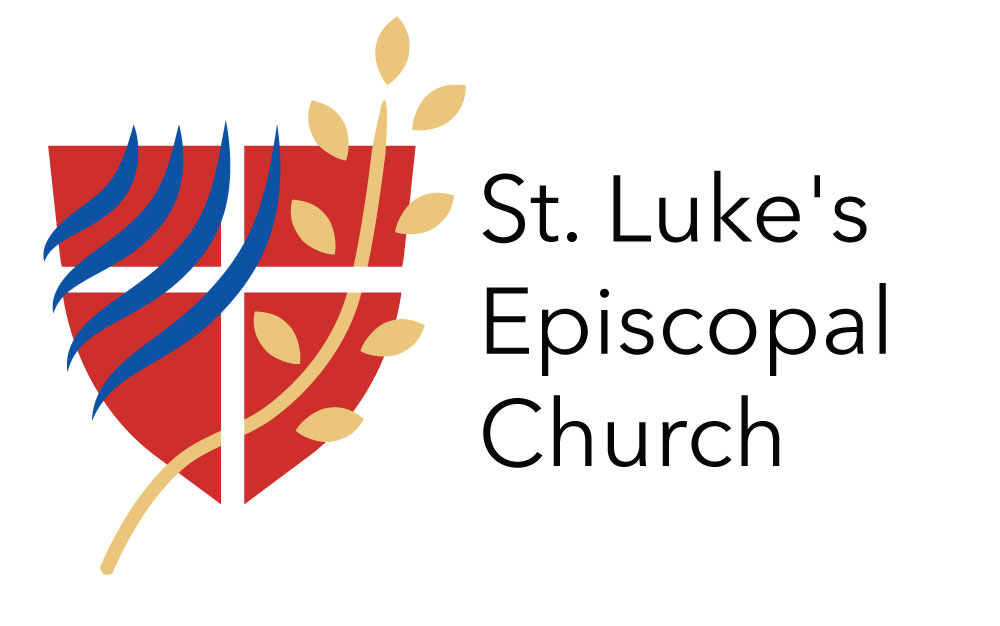 Office & Facilities Manager Job DescriptionSt. Luke's Episcopal ChurchSeattle, WashingtonOctober, 2022The Office & Facilities Manager, working with the Vicar, staff and congregational leaders, is responsible for church operations, coordination of tenants and upkeep of the facilities. The Office and Facilities Manager works to run an efficient and economical church office, produces various communication materials and keeps the church’s media updated. Office Manager ResponsibilitiesAnswer the telephone and door, process the mail and respond to emails in a timely mannerMaintain and update phone system and messagesWork with Vicar, Wardens and Treasurer to complete the Annual Report, Parochial Report, Congregational Leadership Report and other required reportsEnsure Safeguarding training certificates are kept current for all employees, volunteers, and buildings users required to have them. Schedule in-person trainings when needed. Supervise and coordinate all parish mailings, including support for the Stewardship Team, Edible Hope Kitchen and the VicarMaintain parish database, directory, newsletter mailing list, and nametagsMaintain accurate records of keys issued and ensure adequate supply of keys.  Make keys available for staff, volunteers, renters and outside groups, as necessaryMaintain petty cashOrder office, altar, and janitorial supplies and other items as requested by ministry leadersPromptly submit all receipts, bills, and check requests to bookkeeper for recording/payment, with approval from ministry leaders as neededMaintains a list of services for those experiencing need and makes referrals as appropriateMaintain office filesFacility Manager ResponsibilitiesCoordinate and oversee all building users and respond to their requests and concerns.  Insure timely payment of building use fees and utilities as specified by agreementEnsure current insurance certificates are on file for all non-residential tenantsComplete new tenant leases and review existing ones on an annual basisNegotiate and manage contracts with vendors and service providers to manage property, janitorial service, building upkeep and repairs, order supplies, and maintain equipmentMeet/supervise contractorsManage parking arrangements, create and distribute permits as neededCommunicate with the Caretaker and Groundskeeper in the maintenance and safety of the property and groundsParticipate in monthly Health and Safety Team meetingsCommunication ResponsibilitiesProduce weekly bulletin and customary for in person and virtual worshipProduce weekly online newsletterUpdate Facebook and other social media outlets with current events and resourcesManage the parish website and online calendarServe as the main contact for diocesan communications and communicator’s meetingsParish Administrator AttributesProfessionalism and confidentialityAbility to interact graciously and hospitably with a variety of peopleHigh level of accuracy and attention to detailSkill in managing vendors, contractors, building users and volunteersExperience with website and social media management and maintenanceSkilled in a variety of computer software applications in word processing, spreadsheets, database, design and presentation software (Microsoft Office, Google, Realm, etc.)Ability to manage varied demands and priorities effectivelyAbility to plan, prioritize and work independently with limited supervision, establishing priorities and meeting deadlinesOffice and Facilities Manager RequirementsThe Manager must attend Safeguarding God’s Children and Safeguarding God’s People training within the first three months of employment and obtain a certificate of completion. If the Manager has previously attended the training, s/he must provide documentation demonstrating completion. The Manager will conduct her/himself within the policies and guidelines established the Safeguarding training.  The Manager must undergo a criminal background check as part of the hiring process.The Administrator should be able to lift 10-15 pounds and to access all the buildings and property.Benefits:This position is governed by diocesan Personnel Policies and Procedures for Mission congregations as adopted by the Bishop’s CommitteeThis is a non-exempt position.  Wages will be adjusted based on an annual COLA as determined by Diocesan ConventionApplication may be made by October 30, 2022The Rev. Canon Britt Olson, britt@stlukesseattle.org(206) 784-3119  